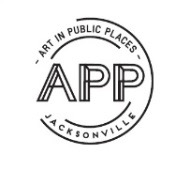 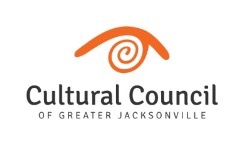 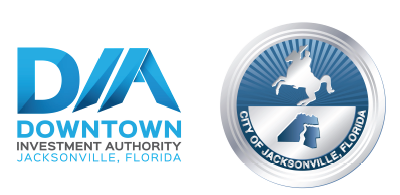 Annual Plan 2017-2018Art in Public Places Program (APP)City of Jacksonville (COJ), FloridaCultural Council of Greater Jacksonville (CCGJ)Table of ContentsGoalsProjectsGoalsThe following table sets forth the goals established in the approved APPP Five Year Plan 2016-2021, and outlines the specific action planned toward those goals during 2017-2018.ProjectsThe following table sets forth the various projects on which work is expected to be initiated through the APPP during 2016-2017.Five Year Plan 2016-2021 GoalPlanned Action 2016-2017Completed Action 2016-2017Planned Action 2017-2018Public Art Projects Develop universal criteria to assure excellence, vibrancy, and impact of City of Jacksonville art collection.Finalize universal project criteria documentation and format for use in artist evaluation.Scoring criteria chartFinalize scoring criteria for gifting process. Formalize administrative and maintenance set asidesEncourage direct participation of neighborhood stakeholders throughout the city to highlight the unique identity of each respective community.Formalize and document the process of involving neighborhood and community organizations and the general public in APPP projects.Community response surveysNeighborhood-CPAC presentationsCommunity representative nominees solicited from City Council members in district where artwork will be installed. ASP Chairs helps to identify and solicit candidates Establish a Community Development and Neighborhoods Panel, to work with ASP Chairs to execute methods of outreach and timelines for public involvement under each APP project.Strengthen partnerships with city departments to ensure that ordinance compliance from the outset is part of the COJ Capital Improvement Plan.Establish procedures to closely monitor eligible projects on the COJ Capital Improvement Plan projects list for artwork funding in accordance with the APPP ordinance.COJ Administration identifies APP set aside for eligible CIP funded projects as part of FY 2017 city budget CIP project detail pages APP Director participates in early project concept planning with COJ Planning, Public Works (CIP committee, Parks, and Neighborhoods departmentsAPP Director participates on CIP planning team to identify all eligible CIP proposed projects for FY18 prior to initial design phase.Complete currently active public art projects while continuing to pursue future projects.Execute APPP responsibilities on COJ approved and funded projects, both continuing and new.DIA Phase I (38 artworks) installed and accepted by COJAPP administrates gift process with donor for SPAR-GiraffeUpcoming project packages are presented to APPC membersAPP Train – COJ departments, Mayor’s office and City CouncilAssess the funding, staff, and community support for potential projects to evaluate if time and resources are available. What is criteria other than unsolicited?Wayfinding? CPTED? What are community needs?Maintenance, Conservation and Collections Management Complete and maintain a comprehensive inventory of all City of Jacksonville owned artwork acquired under the APP ordinance based on the APP Conservation Report. Complete in-progress conservation work and appraisal reports.Two conservation reports are completed on 93 artworks. An Appraisal Report is completed on 23 artworks to establish replacement values for the COJ Fine Art ScheduleAPP inventory is consolidated and organized. A Cataloging Form for the acceptance of new artwork is implementedAPP website gallery is updated with new works and narrativesUpon completion of maintenance on COJ-owned works, photograph for archiving and Risk, add to websiteAssess and prioritize maintenance needs for each artwork. Complete maintenance and conservation work where funding is available Complete in-progress conservation report.A Maintenance Priority Chart identifies all artworks in the APP collection by priority including estimates costs for conservation compared against the 5-10% funding set asideConservation and annual maintenance completed on Mirrored River. Deinstallation, storage, and reinstallation recommendations are provided to COJ for Liberty Street artwork removal.Assigned APPC member to lead Maintenance initiativeRFP – posted for public art maintenance of Priority 1 and 2 projectsAPPC Maintenance and Deaccession Panel is formed for oversight of APP collection maintenance and the development of related policies, best practices and proceduresContinue Mirrored River annual assessments and repairsEmergency-preparedness policy and fundingUnforseeable/emergency deinstallation, storage and reinstallations?Provide contractor and COJ with recommendations for Liberty Street artwork removalMonitor artwork at storage locationReceived approval to integrate new lighting into Liberty Street for all artworks, Parks will maintain River Runner lightsDeaccession PolicyAdd Fire Memorial and River Runners to priority maintenance list for Liberty St. renovations and reopening. Find funding source. Engage conservators at the initiation of new public art projects to ensure substrates, materials, and installation methods are sustainable and low-maintenance.  Document process for early involvement of conservator in artwork design prior to execution.  Include in maintenance budget for each project.Law & LibertyDIA Pre-conservation Assessments with RLACataloging FormContract language requires artists to sign off on conservation Create process for administering warranty work in contractMinimum, 20+ year lifespan?Propose revision to Chapter 126, Part 9, Ordinance Code, that will among other things, increase maintenance percentage from 5% to 10% to ensure adequate funding for maintenance of the City’s APP collection. Assist the Cultural Council and COJ in developing legislation to amend the APPP ordinance to increase the maintenance percentage to 10% and serve as advocate for approval of this change.2017-0003 EnactedAdd MHPS – responsibility of org/neighborhood - PWOD paintGifts, Loans – maint. set aside?Increase maintenance set-aside from 10% following FY2017-2018 repairsOrdinance, Contracts, Committees and Panels, Plans and ReportsAPP Ordinance amendments, contracts and service agreementsUpdated APPC – PD6…Added 2 art educators/professional seats to ASP make up by ordinanceUpdates to Purchasing/ProcurementFinalize artist contractObtain service agreement templateAPP Committee and Art Selection PanelsNew APPC Chair electedNew APPC members – Art Professional…approvedArts Professional qualified list approved by APPCIdentify Planning District 6 nominee and approveCreate small panels/committees for goal areas – APPC lead.Orientation training, roles and responsibilitiesFive Year Plan updatesn/aUpdate 5YP with amended ordinance…..Education and Community Outreach  Increase APP presence at cultural and other events to develop greater community knowledge of and involvement in public art. Leverage project process to engage and educate community organizations and individuals in public art.  Document and archive process. Held DIA PI Public Meeting during ArtwalkDesigned and displayed A-frame, kiosk posters and tri-fold map for DIA during installation, dedication ceremony, ongoingKlutho-Giraffe Dedication CeremonyFAPAP DIA P1 round-tableLead public art educational outreach visits, tours and lectures engaging government officials, community organizations and residents.Assess and document public art educational needs.  Develop a work plan.  Continue to participate and support Cultural Council public art educational programs.  Multiple year initiative.Public Art Week including public art toursDCPS K-12 Educators presentationAPP Train- traveling info show – COJ…Strengthen the partnership with Duval County schools to educate K-12 students and educators on public art.Meet with art educators (K-12 and college level) to develop a plan to promote knowledge of public art.  Leverage currently developed materials and APPP projects. Multiple year initiative.Assigned APPC member to lead APP public art education, APP K-12 distributionHigh school and college-level internships from Bolles High School, UNF, SCAD, FSUWork with DCPS Arts Integration Specialist to develop K-12 lessons for new and update for past projectsRecruit high school and college internsPublications, MediaFeature APP projects in local publications, website and social mediaProduced DIA tri-fold and kiosk information mapsArtist Professional Development Collaborate with existing organizations to provide artist professional development including public art 101 tools for local artists in the Jacksonville area. Continue to support Cultural Council initiatives for artist professional development.  Multiple year initiative.Artist Listening SessionPre-proposal workshop DIAPre-proposal workshopsForumsLeverage APP public art projects to provide opportunities for artist education and to promote participation.Focus on regional Calls to Artists where appropriate.Encourage teaming in Calls to Artists.Schedule presentations by artists experienced in public art projectsA-frames, public meeting, dedication ceremonyPre-proposal workshopFocus on national Calls to Artists, research artists (employ various art selection methods)Encourage area artists to collaborate and engage with recognized art professionals.Focus on apprenticeship and assistant opportunities.DIA Public Meetings, Installation process and dedication ceremonyTwo local artists awarded DIA projects and participate with four Florida artists Pair artists working in communities on new projects Courthouse – local mentorship/apprenticeshipEngage area high school teachers and students in public meetings/processDevelopment and Financial Strategy Leverage city funding sources to maximize impact of City of Jacksonville owned artwork in public spaces.Identify potential COJ funding opportunities beyond the APPP ordinance requirements, including through the various authorities, councilperson discretionary funds, COJ departments, etc.  Create a planned approach for advocacy with each.DIA Phase I projects funded by CRADIA Phase II projects funded by CRACOJ Environmental DeptCOJ Landscaping?Bed-tax? Private Development?Develop methodologies to cultivate strong collaborations and partnerships with the public and private sector to strengthen the City of Jacksonville art collection.Later year initiative.DIA PI – JTA partnership, vendors (pedroni, sesco lighting..Partner with DVI, area businessesArtist contract draft – Kate RoweJEANorthbank lightingAdvocacy PlanEstablish a proactive approach to private funding as a means of creating opportunities for public art. Develop a compelling case for private funding of public art for use in leveraging potential opportunities.Promote inclusion of artwork as a stipulation on private projects where COJ provides incentives.Downtown Community Sculpture Initiative - TAAdvocacy PlanInvestigate and pursue available grant funding opportunities for the administration, maintenance and acquisition of public art. Later year initiative.COJ-APP Grant request submittedAdvocacy PlanArtwork ProjectNotes2016-20172017-2018Completed ProjectsDIA Urban Arts Project- Phase I$180,760ASP approved, ASP Chair (Christina Parrish), ASP selects finalists from qualifications: Call – Open to Florida. Prof. Dev maximized for local and regional artists (Symposium)38 artworks installed. DIA Board approvals and acceptance by COJ complete. JTA accepts and has ownership of 18 columns.Tri-fold map, kiosk posters, and public art toursIn-Progress Ordinance Funded ProjectsDuval County Courthouse$866,667.32Will proceed upon transfer of approved funding to APPP accounts.Transfer of funds complete. ASP approved, ASP Chair vacancy- nomination received, Community input summarized, tours, eligible site visits identified, national public art examples reviewed.(2017-2019)Artist ContractRFQ project managerCall to ArtistASP members reconfirmed, identify community members and stakeholdersLandscaping, Lighting - partnershipsCuba Hunter Park     $55,435Will proceed upon transfer of approved funding to APPP accounts.Transfer of funds complete, ASP formation in progress, ASP Chair (Mary Harvey) project overview, community and stakeholder reach-out. ASP approvedArtist ContractCall to ArtistContinue to identify community/stakeholdersLandscaping, Lighting - partnershipsOther Funding Source Projects in ProgressDIA Urban Arts Projects – Phase II     $139,625Funded by COJ through Downtown Investment Authority.  Expect completion ????ASP in formation, identify community reps by phase. Transfer of funds completeASP approved, new CAO appointee Eligible site selections in progressStakeholders/Partnerships development (lighting)Water Street Parking Structure     $355,287.70Will proceed upon transfer of approved funding to APPP accounts.Transfer of funds complete, ASP restructuring: new ASP Chair (Lea Mahan), Finalists visit, Surface Prep, Pressure-washing completeArtist Contract - pendingSite visits with COJ/DIA to assess general needsDistribute surveys to users of the facility on siteConcept designs? Complete by 3 finalistsAward Finalist, execute artist contract and design modifications, identify additional site needsLaw and Liberty Artwork Reinstallation at New Duval County Courthouse      Budget TBDPrivately funded project.Artwork assessed by state conservator and appraisedEligible site – undetermined, proposal to design a structure for mounting artworkDesign concepts developed – estimated costsFinalize installation location and infrastructural needs including costs.Meeting with artist’s family regarding budgetAssign new APP Project Manager in collaboration with Courthouse exterior public artCall to Artists- nationalMentor/Apprenticeship Other Funding Source New ProjectsWinton Drive Project      $75,000Funded through Councilman Reginald Brown discretionary funds.Intro meetings with CM BrownASP Formation in progress, ASP Chair (Tracie Thornton) approved, eligible site selections in progress Obtain written request to CCGJ to administer the project including services – transfer of funds to APP accountASP approvedCall to ArtistASP selects finalist(s)Artist ContractPublic MeetingsNew Ordinance Funded ProjectsEd Ball Building Renovation     $16,021.31Will proceed upon final COJ approval and transfer of approved funding to APPP accounts.Funding transferred into APP Trust FundASP Chair (Mico Fuentes) approvedInitial site visitASP approvedCall to ArtistASP selects finalist(s)Artist ContractPublic MeetingsBob Hayes/N. Community Center     $42,136.35Will proceed upon final COJ approval transfer of approved funding to APPP accounts.Funding is spendable in Art Trust FundASP Chair (Tracie Thornton) approvedASP Formation in progressEligible site selections in progress. ASP approved (use same for Winton)Call to ArtistASP selects finalist(s)Artist ContractPublic MeetingsMaintenance and Conservation ProjectsConservation & Maintenance $103,267.18Of 115 total pieces currently included in the Art in Public Places collection, works most in need as identified on the Priority I and II maintenance list will be initiated.APP collection conservation reports complete. Artwork is prioritized by need and cost estimatesFinalize Maintenance and Deacession Panel Chair (Mico Fuentes)Release formal RFP for Maint/Conservation of top 24 priority 1 and 2 projectsDistribute surveys – APPC members assignedPrioritize projects and budgetsVendor Service AgreementInitiate work